Publicado en Barcelona el 26/04/2024 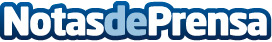 Schneider Electric hace hincapié en la importancia del software, la automatización y la electrificación para acelerar la competitividad industrialSchneider Electric destaca en Hannover Messe que la automatización definida por software está impulsando el crecimiento industrial. Junto con AVEVA, la compañía presenta las últimas innovaciones destinadas a impulsar la productividad industrial, la resiliencia y la eficiencia. En su stand de #HM24 (Pabellón 11, Stand C52), Schneider Electric demostrará la importancia de contar con una amplia experiencia en el sector y cómo sus soluciones dan respuesta a todo el ecosistema industrialDatos de contacto:Noelia IglesiasTeam Lewis93 522 86 00Nota de prensa publicada en: https://www.notasdeprensa.es/schneider-electric-hace-hincapie-en-la Categorias: Software Sostenibilidad Otras Industrias Innovación Tecnológica Sector Energético http://www.notasdeprensa.es